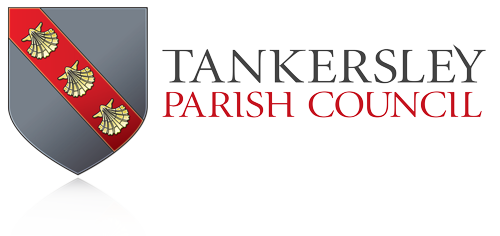 To: The General Public,You are invited to the Ordinary Meeting of Tankersley Parish Council on Monday 18th December 2023 at 7.00 pm. This meeting will be held in the Tankersley Hub for the purpose of transacting the following business.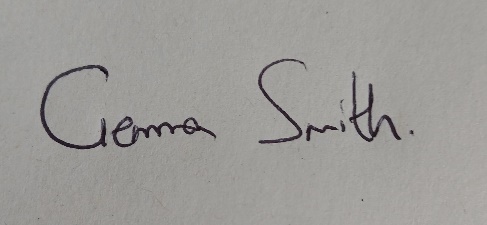 Gemma SmithParish Clerk and Responsible Finance Officer
13th December 2023Councillors are asked to note that in the exercise of their functions, they must take note of the following: Equal Opportunities (race, gender, sexual orientation, marital status and any disability); Crime & Disorder, Health & Safety and Human Rights.Clerk: Gemma Smith75, Chapel Road
Pilley
Barnsley
South YorkshireS75 3AREmail: clerk@tankersleypc.orgTel: 07963042701 Please do not attend if you have any recognised Covid-19 symptoms.The meeting may be filmed, photographed or audio recorded (recording). The recording will be paused or halted to take account of safeguarding requirements and the wishes of any members of the public who do not wish to be included in the recording, or if recording is at risk of disrupting the meeting.During the meeting and at the Chairman’s discretion, the meeting will be opened to enable questions or statements to be made by members of the public for a maximum time of 10 minutes. Members of the public are asked to restrict their comments and/or questions to three minutes.Please do not attend if you have any recognised Covid-19 symptoms.The meeting may be filmed, photographed or audio recorded (recording). The recording will be paused or halted to take account of safeguarding requirements and the wishes of any members of the public who do not wish to be included in the recording, or if recording is at risk of disrupting the meeting.During the meeting and at the Chairman’s discretion, the meeting will be opened to enable questions or statements to be made by members of the public for a maximum time of 10 minutes. Members of the public are asked to restrict their comments and/or questions to three minutes.Please do not attend if you have any recognised Covid-19 symptoms.The meeting may be filmed, photographed or audio recorded (recording). The recording will be paused or halted to take account of safeguarding requirements and the wishes of any members of the public who do not wish to be included in the recording, or if recording is at risk of disrupting the meeting.During the meeting and at the Chairman’s discretion, the meeting will be opened to enable questions or statements to be made by members of the public for a maximum time of 10 minutes. Members of the public are asked to restrict their comments and/or questions to three minutes.AgendaAgendaAgendaAgendaCORE REQUIREMENTSCovering governance administration, finance and asset managementCORE REQUIREMENTSCovering governance administration, finance and asset managementCORE REQUIREMENTSCovering governance administration, finance and asset managementCORE REQUIREMENTSCovering governance administration, finance and asset management114.114.Apologies Apologies Apologies 114.1114.1To receive and accept apologies from Councillors.                          Local Govt Act 1972 s85 (1)To receive and accept apologies from Councillors.                          Local Govt Act 1972 s85 (1)To receive and accept apologies from Councillors.                          Local Govt Act 1972 s85 (1)114.2114.2To consider authorising the non-attendance of Councillors from the meeting     LGA 1972 s85 (1)To consider authorising the non-attendance of Councillors from the meeting     LGA 1972 s85 (1)To consider authorising the non-attendance of Councillors from the meeting     LGA 1972 s85 (1)115.115.1115.115.1MinutesTo consider and resolve to approve as a true and correct record the Minutes of the Ordinary Parish Council Meeting held   on Monday 20 November 2023.                                                    (LGA 1972 sch 12, para 41(1)                                                                                                            MinutesTo consider and resolve to approve as a true and correct record the Minutes of the Ordinary Parish Council Meeting held   on Monday 20 November 2023.                                                    (LGA 1972 sch 12, para 41(1)                                                                                                            MinutesTo consider and resolve to approve as a true and correct record the Minutes of the Ordinary Parish Council Meeting held   on Monday 20 November 2023.                                                    (LGA 1972 sch 12, para 41(1)                                                                                                            116.116.(Appendix A)Declarations of Interest and Dispensation Requests(Appendix A)Declarations of Interest and Dispensation Requests(Appendix A)Declarations of Interest and Dispensation Requests116.1116.1To receive Declarations of Interest in respect of matters contained in this agenda, in accordance with the provisions of the Localism Act 2011 in respect of members and in accordance with the provisions of the Local Government Act 1972 in respect of officers.            (Disclosable Pecuniary Interests) Regulations 2012 (SI 2012/1464) (NB this does not preclude any later declarations)To receive Declarations of Interest in respect of matters contained in this agenda, in accordance with the provisions of the Localism Act 2011 in respect of members and in accordance with the provisions of the Local Government Act 1972 in respect of officers.            (Disclosable Pecuniary Interests) Regulations 2012 (SI 2012/1464) (NB this does not preclude any later declarations)To receive Declarations of Interest in respect of matters contained in this agenda, in accordance with the provisions of the Localism Act 2011 in respect of members and in accordance with the provisions of the Local Government Act 1972 in respect of officers.            (Disclosable Pecuniary Interests) Regulations 2012 (SI 2012/1464) (NB this does not preclude any later declarations)116.2116.2To consider any Dispensation Requests .             Localism Act 2011 s33(b-e)To consider any Dispensation Requests .             Localism Act 2011 s33(b-e)To consider any Dispensation Requests .             Localism Act 2011 s33(b-e)117.117.Public Question TimePublic Question TimePublic Question TimeTo receive questions and statements, either verbal or written, from members of the public.    Public Bodies (admissions to meetings) Act 1960 s1 extended by the Local Gov Act 1972 s100To receive questions and statements, either verbal or written, from members of the public.    Public Bodies (admissions to meetings) Act 1960 s1 extended by the Local Gov Act 1972 s100To receive questions and statements, either verbal or written, from members of the public.    Public Bodies (admissions to meetings) Act 1960 s1 extended by the Local Gov Act 1972 s100CORE REQUIREMENTS AND COUNCIL MEETINGCovering governance administrationCORE REQUIREMENTS AND COUNCIL MEETINGCovering governance administrationCORE REQUIREMENTS AND COUNCIL MEETINGCovering governance administrationPlease note: During the Council Meeting members of the public are not permitted to speak unless the Parish Council votes to permit a member of the public to speak during an agenda itemPlease note: During the Council Meeting members of the public are not permitted to speak unless the Parish Council votes to permit a member of the public to speak during an agenda itemPlease note: During the Council Meeting members of the public are not permitted to speak unless the Parish Council votes to permit a member of the public to speak during an agenda item118.118.Business Raised During Public Question TimeBusiness Raised During Public Question TimeBusiness Raised During Public Question TimeTo resolve to refer any business raised by the public in public discussion, and any other matters or items of information from Councillors to the appropriate working group or to resolve to agree on any other action.To resolve to refer any business raised by the public in public discussion, and any other matters or items of information from Councillors to the appropriate working group or to resolve to agree on any other action.To resolve to refer any business raised by the public in public discussion, and any other matters or items of information from Councillors to the appropriate working group or to resolve to agree on any other action.119.119.Recruitment of new Clerk/RFO.Recruitment of new Clerk/RFO.Recruitment of new Clerk/RFO.119.1119.1To receive information from the staffing committee regarding the recruitment of a new Clerk/RFO. To receive information from the staffing committee regarding the recruitment of a new Clerk/RFO. To receive information from the staffing committee regarding the recruitment of a new Clerk/RFO. 119.2119.3119.2119.3To consider the schedule for future Ordinary Meetings starting January 2024. To appoint a volunteer temporary RFO to cover any gaps in the role.To consider the schedule for future Ordinary Meetings starting January 2024. To appoint a volunteer temporary RFO to cover any gaps in the role.To consider the schedule for future Ordinary Meetings starting January 2024. To appoint a volunteer temporary RFO to cover any gaps in the role.120.120.Councilor Conduct and Official TPC response to allegations Councilor Conduct and Official TPC response to allegations Councilor Conduct and Official TPC response to allegations 120.1120.1To receive information following the Whole Council Training Session regarding remit of the Parish Council to carry out councilor investigations.To receive information following the Whole Council Training Session regarding remit of the Parish Council to carry out councilor investigations.To receive information following the Whole Council Training Session regarding remit of the Parish Council to carry out councilor investigations.121.121.Financial MattersFinancial MattersFinancial MattersTo note and where appropriate to authorise the expenditure that has occurred since the 21st September meeting and expenditure required through October and if appropriate to authorise the use of personal cards.To note and where appropriate to authorise the expenditure that has occurred since the 21st September meeting and expenditure required through October and if appropriate to authorise the use of personal cards.To note and where appropriate to authorise the expenditure that has occurred since the 21st September meeting and expenditure required through October and if appropriate to authorise the use of personal cards.121.1121.1ExpenditureExpenditureExpenditure121.2121.2Expenditure to be AuthorisedExpenditure to be AuthorisedExpenditure to be Authorised121.3121.3IncomeIncomeIncome121.3.1121.4121.4.1121.3.1121.4121.4.1Expected Income from refunds (cancelled Bonfire Event 2023)Current and Deposit Account Statements4th November – 5th December 2023 (Appendix B)Expected Income from refunds (cancelled Bonfire Event 2023)Current and Deposit Account Statements4th November – 5th December 2023 (Appendix B)Expected Income from refunds (cancelled Bonfire Event 2023)Current and Deposit Account Statements4th November – 5th December 2023 (Appendix B)121.5121.5Bank Reconciliation StatementsBank Reconciliation StatementsBank Reconciliation Statements121.5.1121.5.2121.5.1121.5.2To consider and authorise signing of the Current Account Bank Reconciliation Statement up to 1 November 2023 and to 30 November 2023. (Appendix C)To consider and authorise signing the Deposit Account Bank Reconciliation Statements to 1 November 2023 and to 30 November 2023.(Appendix D)                                                                                                               To consider and authorise signing of the Current Account Bank Reconciliation Statement up to 1 November 2023 and to 30 November 2023. (Appendix C)To consider and authorise signing the Deposit Account Bank Reconciliation Statements to 1 November 2023 and to 30 November 2023.(Appendix D)                                                                                                               To consider and authorise signing of the Current Account Bank Reconciliation Statement up to 1 November 2023 and to 30 November 2023. (Appendix C)To consider and authorise signing the Deposit Account Bank Reconciliation Statements to 1 November 2023 and to 30 November 2023.(Appendix D)                                                                                                               122.122.Neighbourhood Plan (The Neighbourhood Planning (General) Regulations 2012)Neighbourhood Plan (The Neighbourhood Planning (General) Regulations 2012)Neighbourhood Plan (The Neighbourhood Planning (General) Regulations 2012)122.1


122.1


To consider any motions to allow the Chair/Vice Chair of the Neighbourhood Plan Working Group (Working Group) to speak during this item 83 of the agenda and for the Parish Council to vote on any such motion.                                                                                                          To consider any motions to allow the Chair/Vice Chair of the Neighbourhood Plan Working Group (Working Group) to speak during this item 83 of the agenda and for the Parish Council to vote on any such motion.                                                                                                          To consider any motions to allow the Chair/Vice Chair of the Neighbourhood Plan Working Group (Working Group) to speak during this item 83 of the agenda and for the Parish Council to vote on any such motion.                                                                                                          123.123.1123.123.1Training support for the new Parish Council & Clerk To consider the purchase of any literature to guide and support TPC business                         (Appendix E)Training support for the new Parish Council & Clerk To consider the purchase of any literature to guide and support TPC business                         (Appendix E)Training support for the new Parish Council & Clerk To consider the purchase of any literature to guide and support TPC business                         (Appendix E)SOCIAL AND COMMUNITY INFRASTRUCTURESOCIAL AND COMMUNITY INFRASTRUCTURESOCIAL AND COMMUNITY INFRASTRUCTURE124.124.Children’s Christmas Party                                               Children’s Christmas Party                                               Children’s Christmas Party                                               124.1124.1To receive feedback on the Children’s Christmas Party 2nd December 2023.To receive feedback on the Children’s Christmas Party 2nd December 2023.To receive feedback on the Children’s Christmas Party 2nd December 2023.125.125.D-Day CelebrationsD-Day CelebrationsD-Day Celebrations125.1125.1To consider arrangements and approval to plan for the 2024 D-Day Celebrations.To consider arrangements and approval to plan for the 2024 D-Day Celebrations.To consider arrangements and approval to plan for the 2024 D-Day Celebrations.126.126.Annual Bonfire EventAnnual Bonfire EventAnnual Bonfire Event126.1126.1To discuss contingency plans for future Bonfire Events To discuss contingency plans for future Bonfire Events To discuss contingency plans for future Bonfire Events 127.127.Planning ApplicationsPlanning ApplicationsPlanning Applications127.1127.1To consider comments for planning application 2023/1068 - Land adjacent 31 Green Lane (Appendix F)To consider comments for planning application 2023/1068 - Land adjacent 31 Green Lane (Appendix F)To consider comments for planning application 2023/1068 - Land adjacent 31 Green Lane (Appendix F)128.128.Date of Future MeetingsDate of Future MeetingsDate of Future MeetingsTo resolve to note the date of the next Ordinary Parish Council Meeting To resolve to note the date of the next Ordinary Parish Council Meeting To resolve to note the date of the next Ordinary Parish Council Meeting 